Roche sédimentairesExp.2.9SciencePrésenté àDaniel BlaisPar : Noémie FortierEsv Date :2018-10-28Observation : Si on a des roches et une loupe on va parler de roches sédimentaires.Interrogation : Parmi ces roches lesquels sont des roches sédimentaires?Hypothèse: Je suppose que ce sont #51 73 85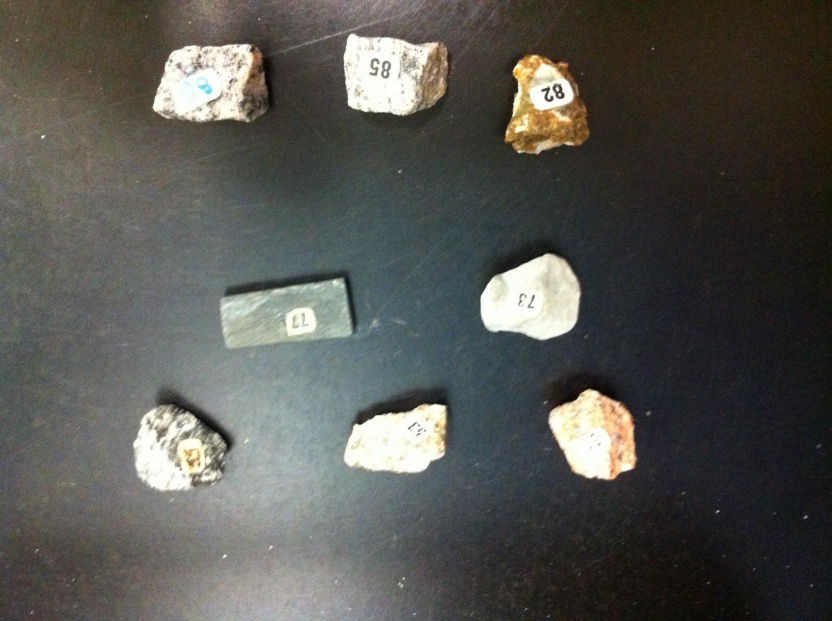 Matériel : -loupeRoche 51Roche 53Roche 55Roche 73Roche 75Roche 82Roche 84Roche 85Manipulation : On regarde la roche une à la fois et on veut trouver les strates.Résultat :Analyse : d’après mes résultat les inconnues # 73 et #75  sont   de roches sédimentaire  parce qu’il a des cristaux visible.Conclusion : Mon hypothèse est   fausse.Roche Cristaux 51Hasard53Hasard55Hasard73Invisible75Invisible82Orienté84Orienté85orienté